PROBLEMI CON FORZE 2D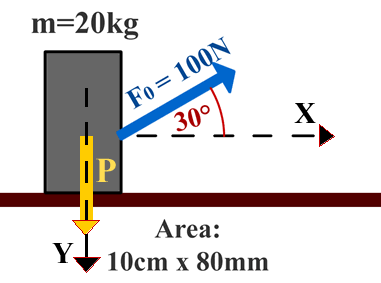 Problema 1: un parallelepipedo di 20kg è appoggiato sul pavimento; l’area di appoggio è un rettangolo di dimensioni 10cmx80mm. Esso è sospinta verso destra da una forza 0 di intensità 100N inclinata di 30° rispetto all’orizzontale.Qual è la forza totale con cui il parallelepipedo preme sul suolo? [FTOT_Y = +146N]Qual è la forza totale che lo trascina lungo X (forza motrice)? [Fmotrice = FTOT_X = +86,6N]Qual è la pressione che esso esercita sul suolo? Scrivila in notazione scientifica, supponendo un errore di ± 500Pa [Pr = 18.250 Pa = 1,82·104 Pa]Disegna nella figura a destra FTOT, sommando vettorialmente  + o con il metodo punta-coda (A) e con quello del parallelogramma (B). Dopodiché, calcola il modulo di TOT|e l’angolo che esso forma con l’asse delle X. [|FTOT| = 169,8N  ;   = 59,3°]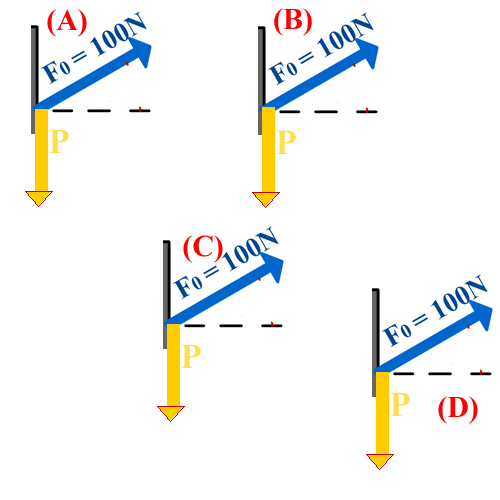 Dopodiché, calcola il vettore P – Fo (C) e il vettore Fo – P  (D).(hint: disegna, quando è opportuno, l’opposto di Fo e di P).Nei problemi seguenti appare la forza di attrito!!  “Ma Prof, non ha spiegato la forza di attrito con le forze 2D!”  Giustissimo: però vi basterà ricordare che s = Fs,max/Fpremente per risolvere facilmente i problemi. Problema2: Una valigia di 12kg è appoggiata al suolo; una signorina cerca di spostarla applicandole una forza 0 di intensità 60N inclinata di 40° sulla verticale. Fra la valigia e il pavimento vi è attrito: il coef. di attrito statico è S=0,6. 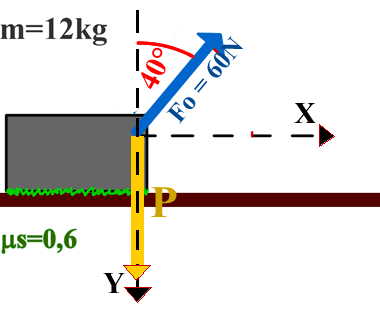 Calcola tot =  + O (hint: ricordati di scomporre le forze!).Qual è la forza totale con cui il parallelepipedo preme sul suolo? Qual è la forza totale che lo trascina lungo il suolo (forza motrice)?Calcola il modulo di tot =  + O  e l’angolo che tot forma con l’asse Y (hint: per prima cosa determina quale dei due cateti è quello adiacente e quello opposto). Scrivi tot =  + O con il versore della direzione.Sapendo che la forza di attrito statico è Fs,max = s·Fpremente, sapendo che s=0,6 sapresti calcolare Fs,max?Hai appena calcolato che Fs,max = 43N: la signorina riesce a spostare la valigia? Quale dovrebbe essere il max valore di S affinché la signorina possa spostare la valigia? Disegna la forza vincolare Rv e la sua reazione Rv’: calcola il loro valore.Soluzioni in fondo alla pagina seguenteProblema 3: una cassa di 80N è trascinata da una forza 0 di intensità 100N inclinata di 30° sull’orizzontale. Fra la cassa e il pavimento vi è attrito dinamico di modulo FD = 40N il cui coefficiente D non è noto.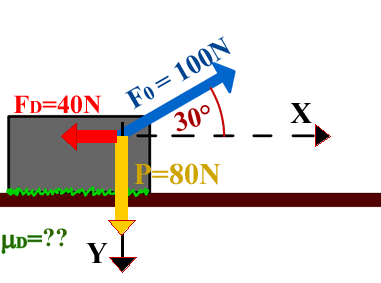 Scrivi le componenti di , D e O.Calcola la somma delle forzetot  + D + O. Con quanta forza la scatola è spinta lungo il pavimento? Con quanta forza preme sul pavimento?Sapresti calcolare il coef. D sapendo che D = FD/Forza premente? Scrivi tot =  + D + O con il versore della direzione (hint: prima devi calcolare il modulo di TOT)Calcola l’angolo che tot forma con la retta orizzontale.Problema4: una scatolina di massa 800g è posta su di un piano inclinato di 40°: essa poggia sul piano con un’area di 120cm2; fra la scatolina ed il piano vi è un coef. di attrito dinamico D=0,2. 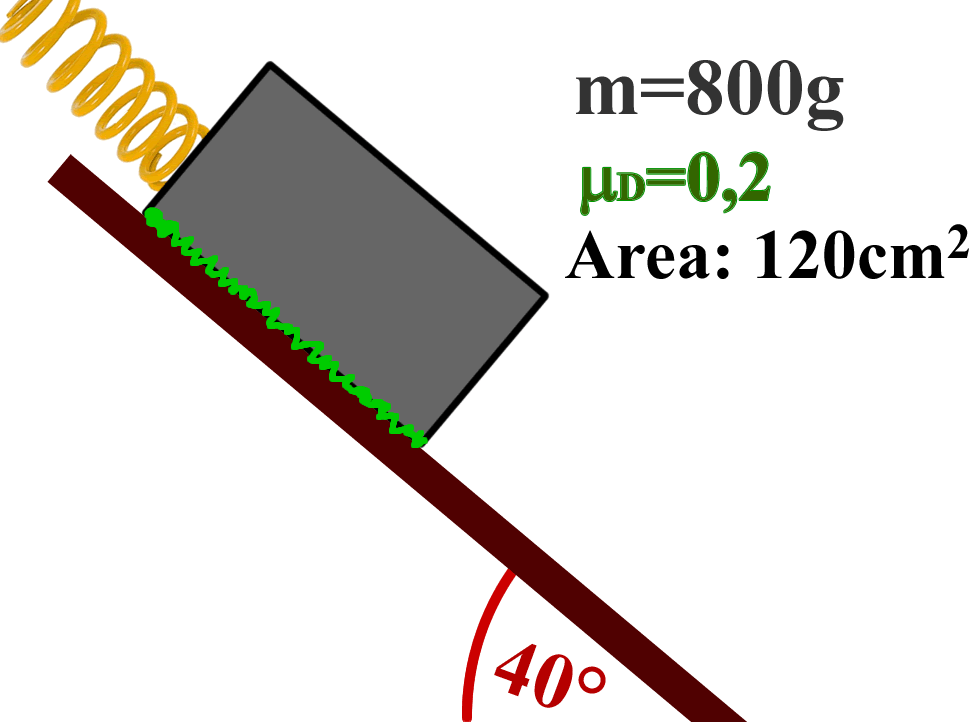 Supponendo che la scatolina scorra verso il basso, qual è la forza motrice che la spinge?Qual è la pressione che la scatolina applica sul piano? Supponi adesso che alla scatolina sia agganciata una molla di costante elastica K=5,0N/cm e che in questo istante la molla sia estesa di 5mm: qual è adesso il valore della forza motrice? (hint: considera che adesso sulla scatolina agisce sia il peso che la forza della molla)Soluzioni al Problema 2TOT = 38,6N + 71,6NFTOT_Y  = +71,6NFmotrice = FTOT_X = +38,6N|TOT| = 81,3N  ;   = 28,3°tot = 81,3N · (0,88 + 0,47)(hint: qual è il valore della forza che preme sul piano? Lo hai calcolato poco fa!) Fs,max = 43N(hint: confronta Fs,max con la forza che trascina la scatola lungo il piano) No! La signorina non riesce a spostare la valigias,max = 0,54Rv = -71,6N  ;  Rv’ = +71,6N  ;  Soluzioni al Problema 3Px = 0N , Py = +80N   ;   FDx = -40N , FDy = 0N  ;  Fox = +86,6N , Foy = -30NFTOT_X = +46,6N , FTOT_Y = +30,0ND = 1,33tot = 55,4N · (0,84 + 0,54) = 32,8°Soluzioni al Problema 4Fmotrice = F// = 3,8NPr = 500PaFmotrice = 1,3N